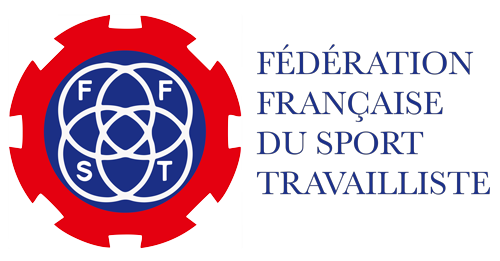 FICHE D’INSCRIPTIONEXAMEN DE NIVEAU FFSTDISCIPLINE : …………………………………………Inscription pour passage de Niveau :1er Niveau	2ème  Niveau	3ème  Niveau	4ème  Niveau                 5èmeNiveauAutre Niveau (préciser) : ……………………………………………………………………………………………………………………….           NOM   .................................................................................................................    PRENOM      ..............................................................................................Adresse ....................................................................................................................................................................................................................................................................................................................................................................................................................................................................................................Mail   ..............................................................................................................      Téléphone  ......................................................................................................Date de naissance..................................................................    Lieu de naissance : ........................................................................................................... N° de licence……………………………………………………………………..   Nom du Club :  …………………………………………………………………………………..…………………	Date d’obtention du 1er     Niveau .………./………./…..…….  par (Fédération) : …………………………………………  	Date d’obtention du 2ème  Niveau …………/………/………….  par (Fédération) : ………………………………………… 	Date d’obtention du 3ème  Niveau …………/………/………….  par (Fédération) : …………………………………………  	Date d’obtention du 4ème  Niveau …………/………/………....  par (Fédération) : …………………………………………  	Date d’obtention du 5ème  Niveau …………/………/………….  par (Fédération) : …………………………………………  ATTENTION : il est impératif de respecter les délais de passage entre chaque niveauPièces à joindre :Copie de la pièce d’identité,Copie des diplômes ou des documents attestant de votre niveau,Justificatif de la licence FFST de la saison en cours,2 Règlements séparés : frais d’inscription 30€ et établissement du diplôme  20€  (par virement ou par chèque à l’ordre de la Fédération Française du Sport Travailliste). Ce dossier complet devra être retourné au secrétariat de la FFST – 51 rue de la gare – 78370 PLAISIR ou par mailà f-f-s-t@orange.fr. Signature du candidatLes date, lieu et horaires de l’examen vous seront communiqués ultérieurement.